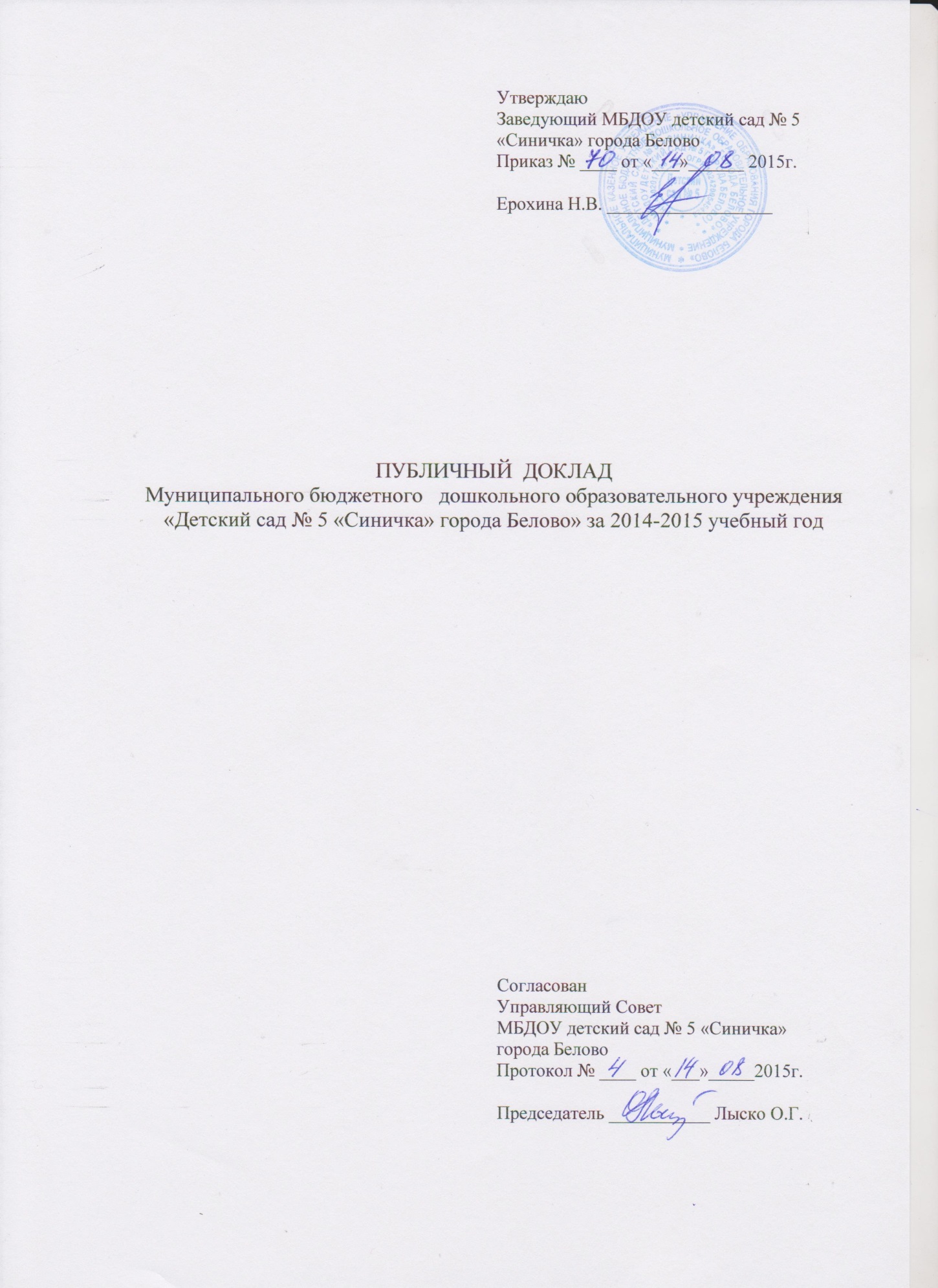 Уважаемый читатель!Предлагаем вашему вниманию Публичный доклад, в котором представлен отчет МБДОУ детский сад №5 за 2014-2015 учебный год.Настоящий публичный доклад обеспечивает прозрачность функционирования дошкольного учреждения, информирует потребителей образовательных услуг  об основных результатах функционирования учреждения, проблемах и направлениях его развития. Структура публичного доклада:1.Общие характеристики. 2.Особенности образовательного процесса. 3. Условия осуществления образовательного процесса.4.  Результаты деятельности ДОУ.5. Кадровый потенциал.6. Финансовые ресурсы учреждения и их использование.7. Заключение. Перспективы и планы развития.1.Общие характеристикиГод основания Муниципальное дошкольное образовательное учреждение детский сад № 5 (далее - учреждение)  был открыт 27.11.1956, рассчитан на 2 группы и  расположен в центре поселка по адресу – ул. Ермака, 6-а. На основании распоряжения Администрации Беловского городского округа №1909-р  от 19.10.2011г. и приказа МУ «Управление образования города Белово»№554   от 29.11.2011  «Об открытии МДОУ д/с №5» были открыты 3 дополнительные дошкольные группы, после капитального ремонта по адресу Гастелло 25.На основании распоряжения Администрации Беловского городского округа от 23.09.2013 № 2376-р об объектах муниципальной собственности, 01.10.2013 произошла реорганизация в форме присоединения к МБДОУ «Детский сад №5 города Белово» МБДОУ «Детский сад №8 города Белово», расположенного по ул. Ермака 8.Тип: дошкольное образовательное учреждение Вид: детский сад, реализующий основную образовательную программу дошкольного образованияГосударственный статус учреждения  -   Муниципальное бюджетное  дошкольное образовательное учреждение «Детский сад № 5 «Синичка» города БеловоЛицензия на осуществление образовательной  деятельности № 14369 от 25.03.2014г, серия 42 ЛО1 № 0000458.Лицензия на медицинскую деятельность  № ЛО – 42-01-001993 от 24.05.2013г. серия ЛО  № 0001116.Место нахожденияул. Ермака, 6-а (первый корпус), ул. Гастелло, 25 (второй корпус),   ул. Ермака 8 (третий корпус)  пгт Новый Городок, г. Белово, Кемеровская область, 652645, Российская  Федерация.Режим работы: Пятидневная рабочая неделя с 7.00 до 19.00 Выходные: суббота, воскресенье, праздничные дни. Время пребывания детей: 12-ти часовое.Структура, количество и наполняемость групп: основной структурной единицей Учреждения является группа детей дошкольного возраста.  Согласно Уставу и СанПиН наполняемость в группах соответствует установленным нормам. Укомплектованность учреждения детьми в соответствии с Муниципальным заданием по проектной мощности соответствует фактической наполняемости. В 2014-2015 учебном году в Учреждении функционировало 8 групп  дошкольного возраста общеразвивающей направленности от 2-х до 7 лет.Структура управления Управление Учреждением осуществляется в соответствии с законодательством Российской Федерации, Кемеровской области и уставом учреждения. Учредителем учреждения является муниципальное образование Беловский городской округ. Функции и полномочия учредителя осуществляются Администрацией Беловского городского округа. Учреждение находится в ведении муниципального казенного учреждения «Управление образования города Белово».Непосредственное управление деятельностью учреждения осуществляет заведующий. Управление учреждением осуществляется на основе принципов единоначалия и самоуправления. В целях инициирования участия педагогов и  родителей в управлении деятельности учреждения созданы следующие формы самоуправления:Совет трудового коллектива;Педагогический совет;Родительский комитет;Профсоюзная организация ДОУ.Деятельность структур регламентируется соответствующими положениями.Контактная информация:Юридический адрес:ул. Ермака, 6-а, пгт Новый Городок, г. Белово Кемеровская область, 652645, Российская Федерация.Телефон: (384-52) 3-14-16;   3-26-51, 3-10-30Е-Маil: dou5sinicha@mail.ruАдрес сайта:  www.edubel.ru/?site=0303 на образовательном портале города Белово2.Особенности образовательного процессаДошкольное образовательное учреждение работает по Основной общеобразовательной  программе дошкольного образования   МБДОУ детский сад №5 города Белово, разработанной на основе «Примерной основной общеобразовательной программы дошкольного образования»    «От рождения до школы» под ред. Н.Е. Вераксы, Т.С. Комаровой, М.А.Васильевой.Содержание Программы включает совокупность образовательных областей, которые обеспечивают разностороннее развитие детей с учетом их возрастных и индивидуальных особенностей по основным направлениям:  социально-коммуникативному, познавательному, речевому, художественно-эстетическому, физическому. В структуре  программы и  учебного плана выделяется основная и вариативная части. Вариативная часть сформирована с учетом реализации  рабочих  программ кружков и факультативов. С целью приобщения дошкольников к истории народа, родного края, города в   подготовительной группе 2 корпуса   проводится факультатив  «С чего начинается Родина?».С целью ознакомления  с миром природы, расширения кругозора и развития познавательных способностей в средней, старшей и подготовительной группах третьего корпуса проводится Факультатив «Зелёный дом».По образовательным областям: речевое, художественно-эстетическое, социально-коммуникативное развитие организована кружковая работа: «Развиваем пальчики, развиваем речь»,  «Озорная кисточка», «Дорожная азбука» Организация деятельности взрослых и детей по реализации и освоению Программы осуществляется в двух основных моделях организации образовательного процесса – совместной деятельности взрослого и детей и самостоятельной деятельности детей.Решение образовательных задач в рамках первой модели – совместной деятельности взрослого и детей - осуществляется как в виде непосредственно образовательной деятельности, так и в виде образовательной деятельности, осуществляемой в ходе режимных моментов.         Непосредственно образовательная деятельность реализуется через организацию различных видов детской деятельности (игровой, двигательной, познавательно-исследовательской, коммуникативной, продуктивной, музыкально-художественной, трудовой, а также чтения художественной литературы) или их интеграцию с использованием разнообразных форм и методов работы, выбор которых осуществляется педагогами самостоятельно в зависимости от контингента детей, уровня освоения Программы и решения конкретных образовательных задач.Во всех возрастных группах организация непосредственной образовательной деятельности строится в соответствии с  СанПиН   «Требования к приёму детей в дошкольные организации, режиму дня  и учебным занятиям».	В соответствии с СанПиН занятия физкультурно  – оздоровительного и эстетического цикла во всех возрастных группах занимают не менее 50% общего времени занятий.     Мероприятия  физкультурно-оздоровительного цикла предусматривают закаливающие, оздоровительные, профилактические мероприятия, оптимальный двигательный режим по каждой возрастной группе, который обеспечивает достаточное время организованной деятельности детей, одно из трёх  физкультурных  занятий проводится на воздухе. Ежедневная двигательная активность, включающая кружковые занятия, утреннюю гимнастику, подвижные игры, равномерна и разнообразна по формам организации. Реализация программы в каникулярном режиме предусматривает работу по направлениям физического и художественно-эстетического развития детей.Социальные партнеры  учрежденияВзаимодействие МБДОУ с другими образовательными учреждениями, учреждениями здравоохранения и  культуры, выстроено исходя из целей годового плана,  и реализуемой  образовательной программы.Детская поликлиника – контроль за организацией оздоровительной работы в детском саду, профилактические осмотры узкими специалистами, индивидуальные консультации, прививки.Детские сады города и посёлка – обобщение опыта работы, совместные праздничные мероприятия, семинары, методические объединения по направлениям деятельности.МБОУ СОШ  №19– совместные проведения  педагогических советов, педагогический консилиум «Готовности детей к обучению в школе», взаимное посещение занятий.Детская  библиотека и ДКУ – совместное проведение праздничных мероприятий, викторин, конкурсов, литературно-познавательные часы, экскурсии.Дом детского творчества – посещение театрализованных представлений, проведение досуговых и праздничных мероприятий.МОУ ДОД детская школа искусств №63 –организация экскурсий для детей, посещение концертов, совместные тематические досугиСотрудничество с родителями:Педагоги нашего учреждения большое внимание уделяют работе с родителями. Мы стараемся формировать доверительные отношения и привлекать родителей к созданию единого пространства развития ребенка.Основными направлениями взаимодействия с семьями воспитанников являются:изучение потребностей родителей в образовательных услугах для определения перспектив развития учреждения, содержания работы и форм её организации,просвещение родителей с целью  повышения их правовой и педагогической культуры;Наиболее распространенными формами работы с родителями являются:общие и групповые собрания;заседания родительских комитетов групп детского сада;проведение Дней открытых дверей;совместная организация праздников для детей; консультации;анкетирование;совместные творческие выставки и др.3.Условия осуществления образовательного процессаРазвивающая предметная среда учреждения Предметно-развивающая среда в ДОУ  строится  с учетом образовательной  программы, возрастных особенностей детей и в соответствии  с «Федеральными государственными требованиями к созданию предметно-развивающей среды, обеспечивающие реализацию основной общеобразовательной программы дошкольного образования».  В детском саду имеются:кабинет заведующей;методический кабинет;музыкальный зал (2)медицинский блок (медицинский кабинет, изолятор, сан.узел).(3)групповые помещения с учетом возрастных особенностей детей;участки для прогулок детей;(8)спортивная площадка; (3)цветники, огороды, экологическая зона, площадки по  ПДД.Все помещения оснащены необходимым оборудованием и средствами обучения в соответствии с основной общеобразовательной программой дошкольного образования.Все элементы среды связаны между собой по содержанию, масштабу и художественному решению. Эстетичность, многофункциональность размещения оборудования и мебели создают условия для обеспечения эмоционального благополучия детей и положительного микроклимата в каждой группе.Оснащение предметно-развивающей среды игровыми развивающими пособиями учитывает необходимость совместной, индивидуальной деятельности детей и двигательной активности детей. Обеспечение безопасности в детском саду.Вопросам обеспечения безопасности в детском саду уделяется особое внимание. Для обеспечения антитеррористической и пожарной безопасности всех участников образовательного процесса  помещения  ДОУ организовано снабжение трёх корпусов современной охранно-пожарной сигнализацией; имеются запасные эвакуационные выходы, первичные средства пожаротушения; разработаны поэтажные схемы эвакуации сотрудников и воспитанников ДОУ в случае ЧС; здание и прилегающая территория освещены; территория ограждена забором; калитка и ворота запираются на замкиМедицинское обслуживание воспитанников ДОУ осуществляется в соответствии с СанПиН, должностными обязанностями  старшей медицинской сестры. В медицинском кабинете имеется современное медицинское оборудование. Организации питания в детском саду уделяется особое внимание, т.к. здоровье детей невозможно обеспечить без рационального питания.Контроль за качеством питания разнообразием и витаминизацией блюд, закладкой продуктов питания, кулинарной обработкой, выходом блюд, вкусовыми качествами пищи, правильностью хранения и соблюдением сроков реализации продуктов питания осуществляет заведующий, старшая медсестра. В целях осуществления контроля за правильной организацией питания детей, качеством доставляемых продуктов питания и соблюдением санитарно-гигиенических требований при приготовлении, и раздаче пищи в Учреждении создана и действует бракеражная комиссия. Работа бракеражной комиссии регламентируется «Положением о бракеражной комиссии».Согласно санитарно-гигиеническим требованиям соблюдения режима питания в детском  саду организовано пяти разовое питание: завтрак, второй завтрак, обед, полдник, ужин.При составлении меню-требования  старшая медсестра руководствуется разработанным и утвержденным 10- дневным меню, составленным  в соответствии с требованиями СанПиН .Меню  составляется  с соблюдением норм расхода продуктов питания на одного ребенка. Детям, страдающим аллергией или непереносимостью каких-либо блюд, осуществляется замена другими продуктами.В целях профилактики пищевых отравлений и острых кишечных заболеваний работники пищеблока строго соблюдают установленные требования к технологической обработке продуктов, правил личной гигиены. 4.Результаты  деятельности ДОУАнализ физического развития дошкольников и их здоровья.Охрана и укрепление здоровья детей, всестороннее физическое развитие, закаливание организма – одно из ведущих направлений деятельности учреждения. Физическое здоровье детей неразрывно связано с их психическим здоровьем, эмоциональным благополучием. Система физкультурно-оздоровительной работы включает лечебно-профилактические и физкультурно-оздоровительные мероприятия, поэтому в детском учреждении медицинский персонал детского сада работает в тесном контакте с педагогическим коллективом и родителями. Динамика заболеваемости воспитанниковРаспределение по группам здоровьяОсвоение образовательной программы ДОУ.Педагоги ДОУ должное внимание уделяют  методам и средствам педагогической диагностики, которые позволяют выявить знания и умения детей, а в конце года отследить  уровень освоения  образовательных областей общеобразовательной программы ДОУ.    Достижения воспитанниковДети всех возрастных групп  в течении года участвовали  в выставках, конкурсах организованных на разном уровне:Уровень ДОУВыставки рисунков: "Золотая осень", "Мамин день", "Дорога и дети", "Огонь -проказник",Конкурс рисунков на асфальте "Пусть всегда будет солнце",Смотр-конкурс "Новогодняя игрушка",Акции: "Георгиевская ленточка", "Неделя добра",Поселковый уровень Городской уровеньОбластной уровень  Всероссийский уровень Международный уровень Достижения педагоговПедагоги ДОУ в 2014-2015 году участвовали в  поселковых, городских, областных, всероссийских конкурсах,  имеют сертификаты участников, грамоты и дипломы за победы.Поселковый уровеньВсероссийский уровеньМеждународный уровеньПубликацииВ 2014 году коллектив ДОУ стал участником регионального инновационного проекта на противопожарную тематику «Кузбасс без пожаров! Планета без огня!»5.Кадровый потенциалКадровый потенциал является наиболее важным ресурсом, позволяющим обеспечивать высокое качество образования. Администрация  ДОУ уделяет внимание созданию благоприятных условий для поддержки и профессионального развития своих педагогов, наиболее полному раскрытию их творческих возможностей. Воспитательно-образовательный процесс в детском саду осуществляет трудоспособный, эмоционально-увлеченный, творческий коллектив, который состоит из 19 педагогов, вкладывающих всю свою душу и сердце в общее дело – воспитание и развитие детей.Образование:высшее образование – 9 педагогов;среднее специальное педагогическое – 10 педагогов;Квалификационная  категориявысшую квалификационную категорию имеют  - 5 педагоговпервую квалификационную категорию имеют  - 11педагогов;нет квалификационной категории  у 3 педагогов;Стаж работы педагогов составляет:3 -5 лет – 3 педагога5 - 10 лет – 3 педагога10 - 25 лет -  6 педагоговболее 25 лет –  7 педагоговПовышение квалификации педагогов в 2014-2015 году  проходило в соответствии с планом.  В 2015 году два педагога  (Мажерина Л.И., Диянова Н.А.) повысили свою  квалификационную категорию. Педагоги ДОУ регулярно участвовали в  семинарах, организованных на уровне ДОУ, посёлка, города, области, проходили курсы повышения квалификации.6.Финансовые ресурсы ДОУ и их использование.Учреждение имеет лицевой счет, открытый  в органах казначейского исполнения бюджета. За учреждением закреплено на праве оперативного управления движимое и недвижимое имущество, согласно договора на оперативное управление в пределах, установленных законом.  Земельные участки предоставляются в постоянное (бессрочное) пользование.Имущество, закрепленное  на праве оперативного управления, является муниципальной собственностью учреждения. Учреждению принадлежит право распоряжения средствами, полученными за счет внебюджетных источников.Финансовые и материальные средства учреждения, закрепленные за ним Учредителем, используется им в соответствии с Уставом.Источниками финансирования имущества и финансовых ресурсов учреждения являются субсидии, выделяемые из областного и муниципального бюджета для выполнения муниципального задания, на содержание недвижимого имущества и особо ценного движимого имущества. В пределах, имеющихся в распоряжении финансовых средств, детский сад осуществляет материально-техническое обеспечение и оснащение образовательного процесса, оборудование помещений в соответствии с государственными и муниципальными нормами и требованиями. Материально-техническая база совершенствуется.Всего в 2014 - 2015 учебном году было приобретено:7.Заключение. Перспективы и планы развития.Деятельность педагогического коллектива учреждения  в 2014-2015 году была разнообразной и многоплановой, реализация поставленных целей и задач способствовала повышению качества образовательных услуг, формированию профессиональной компетентности педагогов с учетом требований ФГОС ДО, укреплению материально-технической базы, пополнению предметно-пространственной среды учреждения с учетом требований ФГОС ДО.Работу коллектива ДОУ за 2014-2015 учебный год можно считать удовлетворительной. В связи с укрепившимися  изменениями в государственной образовательной политике, ориентированными на «модернизацию общего и дошкольного образования, как института социального развития» следует выделить следующие линии развития учреждения на 2015 -2016 учебный год:повышение профессиональной компетентности педагогов с учетом требований ФГОС ДО;дальнейшее укрепление материально-технической базы, пополнение предметно-пространственной среды учреждения с учетом требований ФГОС ДО;повышение качества  дошкольного образования,  путём совершенствование воспитательно-образовательного процесса в рамках Образовательной программы ДОУ, в соответствии с ФГОСУсиление  работы   по сохранению  и укреплению  здоровья  воспитанников.Совершенствование системы эффективного взаимодействия с семьями воспитанниковСпасибо за внимание!Надеемся, что ознакомление с публичным докладом позволило Вам получить интересующую информацию, осознать свою роль в развитии дошкольного учреждения. Приглашаем к сотрудничеству! Возрастные группыКоличествогруппВозраст детейКоличество детейI младшая группаII младшая группа	112-3 года3-4 года3232Средняя группа 14 – 5 лет27Старшая  группа35 – 6 лет73Подготовительная  группа26 – 7 лет49ЗаболеванияЧисло заболевших воспитанниковЧисло заболевших воспитанниковЧисло заболевших воспитанниковЧисло заболевших воспитанниковЧисло заболевших воспитанниковЗаболевания2010– 20112011-20122012– 20132013-20142014-2015Кишечные инфекцииПневмония1ЭнтеробиозТравмыСердечно – сосудистая патологияАнгина221Острая инфекция, грипп6066173121311Другие заболевания2810202715Итого 9078195148326Группа здоровьяЧисло  воспитанниковЧисло  воспитанниковЧисло  воспитанниковЧисло  воспитанниковЧисло  воспитанниковГруппа здоровья2010– 20112011-20122012– 20132013-20142014-2015Первая 938458066Вторая 358280121141Третья 51274Четвёртая -1112Возрастная группа    Освоение образовательных областей программы    Освоение образовательных областей программы    Освоение образовательных областей программыВозрастная группаОсвоилиЧастично освоилиНе освоилиПервая младшая группа «Птенчики64%34%2%Вторая младшая группа «Непоседы70%27%3%Средняя  группа «Одуванчики35%58%7%Старшая группа «Колокольчики»97%3%Старшая группа «Светофорчик»80%20%Старшая группа «Затейники»64%35%1%Подготовительная группа «Кораблик74%26%Подготовительная группа «Незабудки»37%59%4%итого65%33%2%№Название  выставки, конкурсаФ.И. ребёнкаКуратор Результат 1.Выставка творческих работ, посвященная 70-летию Победы в ВОВ, Никешина Даша,  Алямкин Сергей, Измалкова Соня, Смирнова ВалерияГабова НастяДолгих Катя, Глушакова Лиана, Терёхина Саша, Кружилина Вика, Кирейчикова А.А.Пермякова Е.И.Карпова Л.М.Шилина Т.Н.Евдокимова А.АКожемякина Н.П.участник2.Акция «Посылка ветерану»Берг Даша, Сальвассер Егор, Чебельков Вадим,   Андрюкова Софья, Хряпочкина Василиса              Урбан Саша,  Селезнёва Настя, Самосюк Матвей                                                                     Шилина АринаАндрианова Т.М.Кравченко Е.В.Диянова Н.А.Мажерина Л.И.Шилина Т.Н.участник3.Фестиваль детского творчества «Золотой колокольчик»Семкина КатяУфимцева И.И.победитель4.Поселковая выставка художественных работ «Любимой мамочке»Селезнёва Настя, Шилина Арина, Потапова Амина, Федаев Кирилл, Рахвалова КатяДиянова Н.А.Шилина Т.Н.Мажерина Л.И.Кирейчикова А.Н.Пермякова Е.Иучастник№Название  выставки, конкурсаФ.И. ребёнкаКураторРезультат 1.Городской конкурс по ПДД среди воспитанников детских садов "Правила дорожные детям знать положено" Фролов Ваня, Чебельков Вадим, Дицель НикитаАндрианова Т.М.участники2.Городская выставка -конкурс детского творчества "Это не должно повториться",Хряпочкина Василиса,Скулкин  Тимур,  Рузавкина Маша, Пожидаева Ева, Пономарёв Дима, Сальвассер Егор, Чебельков Вадим, Юркова АннаМажерина Л.И.Шилина Т.Н.Евдокимова А.А.Андрианова Т.М.Кравченко Е.В.участник2.Городская выставка -конкурс детского творчества "Это не должно повториться",Терёхина АлександраПоваренкина С.А.победитель2.Городская выставка -конкурс детского творчества "Это не должно повториться",Мочалова ДинараПоваренкина С.А.победитель3.Фестиваль детского творчества «Золотой колокольчик»Семкина КатяУфимцева И.И.участник№Название   конкурсаФ.И. ребёнкаРезультат 1.Конкурс  рисунков "Правила дорожные детям знать положено"  (первый этап)Фролов Ваня,Потапова Амина,Перелыгин НикитаКравченко Е.В.Мажерина Л.И.Евдокимова А.А.участники№Название  конкурсаФ.И. ребёнкаРезультат 1.Всероссийский  творческий конкурс "Мужской сегодня праздник" Кружилина ВикторияСелезнёва В.Г.2 место1.Всероссийский  творческий конкурс "Мужской сегодня праздник" Долгих ЕкатеринаКожемякина Н.П.3 место2.Всероссийский  творческий конкурс  "Страна Вообразилия"Гейер КатяАфонина Т.С.2 место2.Всероссийский  творческий конкурс  "Страна Вообразилия"Шитяева АринаЧепурнова М.В.1 место2.Всероссийский  творческий конкурс  "Страна Вообразилия"Морозова ЯнаАфонина Т.С.2 место№Название   конкурсаФ.И. ребёнкаКуратор Результат 1.Международный творческий  конкурс "Живая природа: "Насекомые"Шитяева АринаЧепурнова М.В.2 место2.Международный творческий  конкурс "Цветущий май"Козлова КатяАфонина Т.С.2 место3.Международный творческий  конкурс "Поклонимся великим тем годам"Теребина ЛизаАфонина Т.С.1 место4.Международный детский творческий зимний конкурс «Маленькой ёлочке холодно зимой»Григорьева КатяКирейчикова А.Н.Участник 5.Международный  творческий конкурс «По страницам русских народных сказок»Журавлёва КристинаТитова М.В.1 место6.Международный  творческий конкурс «По страницам русских народных сказок»Бахарев МатвейТитова М.В.1 место№Название   конкурсаФ.И.О педагогаРезультат 1.Фестиваль-конкурс «Новогородские таланты»М.В. Титовапобеда в номинации «Самый оригинальный коллектив»2Фестиваль-конкурс «Новогородские таланты»А.Н. Кирейчикова   победа в номинации «Самый оригинальный коллектив»№Название   конкурсаФ.И. О педагогаРезультат 1.Общероссийский конкурс "Лучшее из методической копилки"Н.П. Кожемякинадиплом 3 степени2.Всероссийский конкурс "Лучшая дидактическая игра"Л.И. Мажерина диплом 3 степени3.Всероссийский конкурс "Конспект НОД по математике"Н.В. Дияноваучастник4.Общероссийский конкурс «Педагогическое мастерство»Н.П. Кожемякинаучастник5.Общероссийский конкурс «В гостях у сказки!»Т.С. Афонинадиплом 3 степени 6.Общероссийский конкурс «Осеннее настроение»Т.С. Афонинаучастник№Название   конкурсаФ.И. О педагогаРезультат 1.Международный конкурс «Веселый клубочек»Л.И .Мажеринадиплом 1 степени2.Международный конкурс «Веселый клубочек»Н.В. Дияноваучастник3.Международный конкурс «Бумажная симфония»Л.И. Мажерина диплом 1 степени4.Международный конкурс «Все творчески»  Л.И. Мажеринадиплом 3 степени 5.Международный конкурс «Чудеса из бумаги»Е.В. КравченкоДиплом 1 степени6.Международный конкурс «Обучение с увлечением»Е.В. Кравченкоучастник№Место  публикацииФ.И. О педагогаНазвание публикации1.Международный  образовательный портал МААМЛ.И. Мажерина Методическая разработка «Занятие по ФЭМП в средней группе «Путешествие на ковре самолёте»2.Международный конкурс «Все творчески»  Л.И. МажеринаМетодическая разработка «Конспект занятия по математике в подготовительной группе «Спящая красавица»Форма повышения квалифика-цииОрганизаторТема Ф.О. педагогаКурсы П.К.ГОУ ДПО(ПК)С «Кузбасский региональный институт повышения квалификации и переподготовки работников образования», «Организация и содержание образовательного процесса в современной ДОО в условиях введения ФГОС»Селезнёва В.Г.Шилина Т.Н.Кирейчикова А.А.Курсы П.К.Информационно –образовательный ресурс «Смарт»Дистанционный курс по теме: «Энергия родительского собрания»Мажерина Л.И.Курсы П.К.Федеральное государственное научное учреждение «Институт психолого-педагогических проблем детства» Российской академии образованияКраткосрочное обучение «Дошкольное образование в условиях введения ФГОС»Ерохина Н.В.Семинары  МАУ ИМЦ г.Томск, ИМЦ г. БеловоПрактико-ориентировочный семинар по теме «Реализация ФГОС: обсуждаем опыт решения инновационных задач»Хороших Т.Л.Семинары МАУ «ИМЦ» г. ТомскАвторский семинар Ягодкиной О.В. методиста по дошкольному образованию МАУ «ИМЦ» г. Томска, преподавателя Российской академии повышения квалификации и переподготовки работников образования (г.Москва) по теме «Проектирование непрерывной непосредственно-образовательной деятельности. Анализ ННОД»Хороших Т.Л.Семинары Автономная некоммерческая организация дополнительного профессионального образования (повышения квалификации) «Центр образования взрослых»«Моделирование ООП в условиях введения ФГОС»Хороших Т.Л.Семинары Автономная некоммерческая организация дополнительного профессионального образования (повышения квалификации) «Центр образования взрослых»«Научно-методическое сопровождение  введения ФГОС»Ерохина Н.В.Семинары Центр нормативного правового обеспечения г. Москвы «Актуальные проблемы управления образовательным учреждением в условиях действия нового законодательства»Ерохина Н.В.Семинары НОУ «Учебно-Деловой Центр ДИНКОМ»«Аудит кадровых документов проводим своими силами. Готовимся к проверкам Государственной инспекции труда»Ерохина Н.В.Семинары НОУ «Учебно-Деловой Центр ДИНКОМ» «Годовая бухгалтерская  и налоговая отчётность организаций за 2014 год. Налоговые изменения 2015 года»Ерохина Н.В.Семинары Журнал «Дошколёнок Кузбасса»ГБОУ  СОШ № 417 г. МосквыЦикл семинаров по теме: «Инновационные аспекты ФГОС дошкольного образования и их освоение педагогическим коллективом дошкольной образовательной организацииЕрохина Н.В.Обучение в ВУЗеБеловский филиал КемГУ1 курс,  факультет «Дошкольное образование»Евдокимова А.АБабикова Л.В.№ п/пНаименование 1Бязь для комплектов постельного белья2Матрац 60*140 вата/тик, 28 шт3Светильники Сд ВО4Светильники СдПО 01-4 5Прожектор светодиодный6Горшки  эмалированные, детские, 15 шт7Унитаз детский белый с бачком 8Шкафы  для одежды  в приёмные  д/с9Стул детский регулируемый на металлокаркасе «Вырастай-ка»,  25шт10Стол письменный однотумбовый, 2 шт11Стул «Хохлома» 30 см, 26 шт.12Стул детский «Яшка» 00-1, 25 шт.13Баннеры 2 шт14Доска настенная магнитная (1000х750), 2 шт15Горка Малышка 16Качалка – балансир «Малая»17Стол «Песок-вода» 18Кухня игровая «Катюша», 3 шт19 Стенка детская №7 для игрушек и пособий20Игрушки 21Методические пособия22Пакет индивид. Противохимический, 20 шт23Пакет перевязочный индивидуальный, 51 шт24Кружка 250 мл. дымчатая, 60 шт.25Гастроемкость нерж. 4 шт.